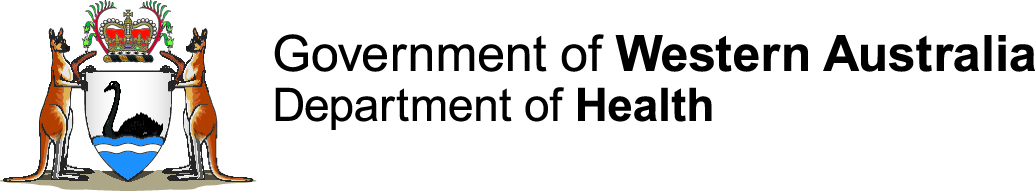 Western Australian Coding Rule0613/05 	Z53 code instruction in ACS 1551 Obstetric perineal lacerations/grazesQ.ACS 1551 Obstetric perineal lacerations/grazes instructs to assign Z53 Persons encountering health services for specific procedures, not carried out after a laceration/graze code, when patient chooses not to have repair. What is the logic of this instruction and can it be applied to other cases where patient chooses not to have a procedure? A. The ACS 1551 Obstetric perineal lacerations/grazes instruction to assign Z53.- Persons encountering health services for specific procedures, not carried out only applies to obstetric perineal lacerations/grazes.The rationale behind the instruction is to identify laceration/graze requiring repair without a corresponding ACHI repair code. This instruction was added to ACS 1551 in Eight Edition to incorporate advice from Coding Matters vol. 13 no. 2; and underwent minor revision in Eleventh Edition.DECISIONThe instruction to assign Z53.- Persons encountering health services for specific procedures, not carried out is only applicable to obstetric/perineal lacerations/grazes. 
This advice has a minor modification to correspond with an update in ICD-10-AM/ACHI/ACS Eleventh Edition.  [Effective 1 July 2013, ICD-10-AM/ACHI/ACS 8th Ed.]